муниципальное бюджетное общеобразовательное учреждение «Средняя общеобразовательная школа с углубленным изучением отдельных предметов № 42 имени Б. Г. Шуклина»Абакумова О.Н.Решение задач с помощью Microsoft ExcelУчебно-методическое пособиеКурск, 2020СодержаниеВведение…………………………………………………………………………...4Решение различных типов задач с помощью Microsoft Exсel …..………………5Задачи по материалам ОГЭ по информатике……………………………..5Логические задачи…………………………………………..…………….11Физические задачи…………………………………...………………........14Задачи для самостоятельного решения………………....………...….......16Список используемых источников………………………………………….......19ВведениеЭлектронные таблицы Microsoft Excel созданы для обеспечения удобства работы пользователя с таблицами данных, которые преимущественно содержат числовые значения. С помощью электронных таблиц можно получать точные результаты без выполнения ручных расчётов, к тому же встроенные функции позволяют быстрее решать достаточно сложные задачи.К основным возможностям электронных таблиц относят:автоматизацию итоговых вычислений;выполнение однотипных расчетов над большим количеством данных;возможность решения задач при помощи подбора значений с разными параметрами;возможность обработки результатов;построение графиков, схем, таблиц или диаграмм;составление отчетов;возможность ограничений файла для других пользователей;ведение семейного бюджета;решение задач с помощью встроенных функций и формул;возможность работать с различными типами данных и выполнять расчеты.С помощью Microsoft Exсel можно быстро и эффективно решать задачи разных типов и представить результат в виде таблицы, графика и диаграммыВ данном пособии рассмотрены примеры решения задач по материалам ОГЭ по информатике, логические и физические задачи, а также предложены задачи для самостоятельного решения.1. Задачи по материалам ОГЭ по информатикеДанные задачи являются аналитическими и их решают для анализ данных, содержащихся в таблице, используя функции «И», «ИЛИ», «ЕСЛИ», «СРЗНАЧ», «СРЗНАЧЕСЛИ», «СЧЁТЕСЛИ» и другие.Microsoft Excel в данных задачах позволяет:выполнять расчеты, используя встроенные функции программы;наглядно представить соотношения между какими-либо данными в виде различных типов диаграмм;выполнять расчеты с одним или несколькими условиями.Задача 1В электронную таблицу занесли данные о кинофильмах. Ниже приведены первые строки таблицы. В столбце А записано название: фильма; в столбце В − фамилия режиссёра; в столбце С − название киностудии; в столбце D – год выхода фильма; в столбце E – оценка кинокритиков; в столбце F – жанр фильма. Каждому фильму соответствует ровно одна строка таблицы.Всего в электронной таблице 156 записей (строк), не считая заголовка.Выполните задание.1. Определите количество приключенческих фильмов, снятых не ранее 1990г. Ответ запишите в ячейку I2 таблицы.2. Найдите среднюю оценку фильмов фантастическoго жанра. Ответ запишите в ячейку I3 таблицы с точностью не менее двух знаков после запятой.3. Постройте круговую диаграмму, фильмов жанра «драма», «боевик», «фантастика». Левый верхний угол диаграммы отображающую соотношение количества разместите вблизи ячейки I6.РешениеВ ячейку G2 запишем формулу= ЕСЛИ(И(D2 >= 1990; F2 = "приключения"); 1; 0)Скопируем формулу во все ячейки диапазона G2:G157.В ячейку I2 запишем формулу = СУММ(G2:G157)В ячейку I3 запишем формулу =СУММЕСЛИ(F2:F157; "фантастика"; Е2:Е157)/ СЧЁТЕСЛИ(F2:F157; "фантастика")В ячейку К2 запишем слово «драма» (без кавычек).В ячейку L2 запишем формулу = СЧЁТЕСЛИ(F2:F157: К2)В ячейку КЗ запишем слово «боевик» (без кавычек).В ячейку L3 запишем формулу = СЧЁТЕСЛИ(F2:F157; КЗ)В ячейку К4 запишем слово «фантастика» (без кавычек).В ячейку L4 запишем формулу = СЧЁТЕСЛИ(F2:F157; К4)Далее по значениям диапазона К2:L4 строим круговую диаграммуОтветы:На первый вопрос: 15.На второй вопрос: 7,38.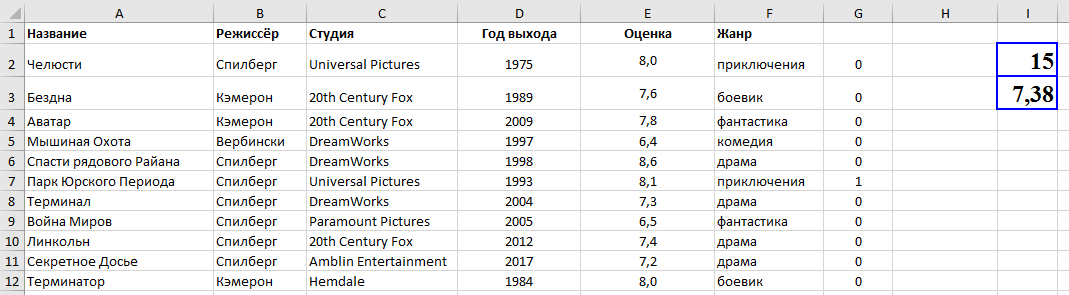 На третий вопрос: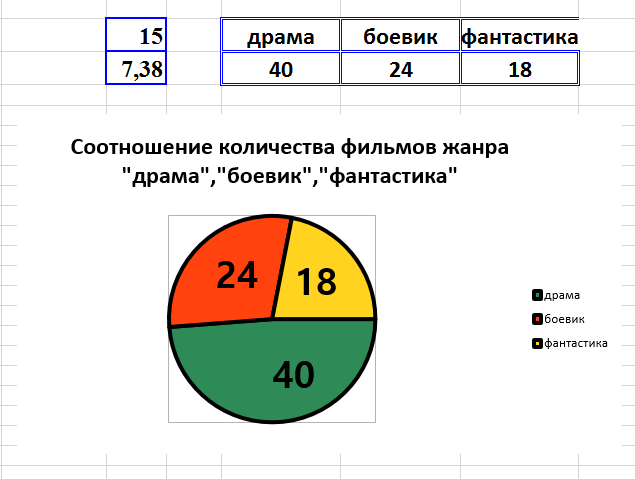 Задача 2В электронную таблицу занесли данные о перевозках пассажиров маршрутными такси в некотором городе за отчётный период в 2018 г. Ниже приведены первые строки таблицыВ столбце А записана дата; в столбце В ‒ количество пассажиров, перевезённых в город за день; в столбце С ‒ количество рейсов в городе за день; в столбце D – расход топлива в литрах в городе за день. Каждой дате соответствует ровно одна строка таблицы.Всего в электронной таблице 274 записи (строки), не считая заголовка.Выполните задание.1.Определите количество дней, когда было перевезено не менее 200 пассажиров, причем количество рейсов в этот день было не более 40. Ответ запишите в ячейку G2 таблицы.2.Найдите средний расход горючего в те дни, когда было более 35 рейсов. Ответ запишите в ячейку G3 таблицы с точностью не менее двух знаков после запятой.3.Постройте круговую диаграмму, отображающую соотношение среднего расхода горючего за один рейс за 1, 2 и 3 января 2018 г. Левый верхний угол диаграммы разместите вблизи ячейки 16.РешениеВ ячейку E2 запишем формулу = ЕСЛИ(И(B2 >=200; C2<= 40); 1; 0)Скопируем формулу во все ячейки диапазона E2:E275.В ячейку G2  запишем формулу = СУММ(E2:E275)В ячейку G3 запишем формулу =СУММЕСЛИ(C2:C275; ”>35”; D2D:275)/ СЧЁТЕСЛИ(С2:С275; ”>35”).В ячейку I2 запишем дату «01.01.2018» (без кавычек).В ячейку I2 запишем формулу СУММЕСЛИ(A2:A275; "="&I2; D2:D275)/ СУММЕСЛИ(A2:A275; "="&12; C2:C275).В ячейку I3 запишем слово «02.01.2018» (без кавычек).В ячейку J3 запишем формулу СУММЕСЛИ(А2:А275; "="&I3; D2:D275)/ СУММЕСЛИ(А2:А275; "="&I3; C2:С275)В ячейку I4 запишем слово «03.01.2018» (без кавычек).В ячейку J4 запишем формулу=СУММЕСЛИ(A2:A275; "="&I4; D2:D275)/СУММЕСЛИ(A2:A275; "="&I4; C2:C275)Ответы:На первый вопрос: 45. На второй вопрос: 760,236. 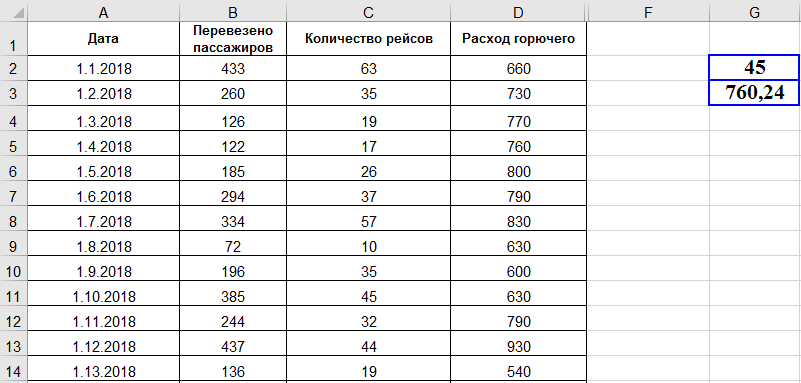 На третье задание: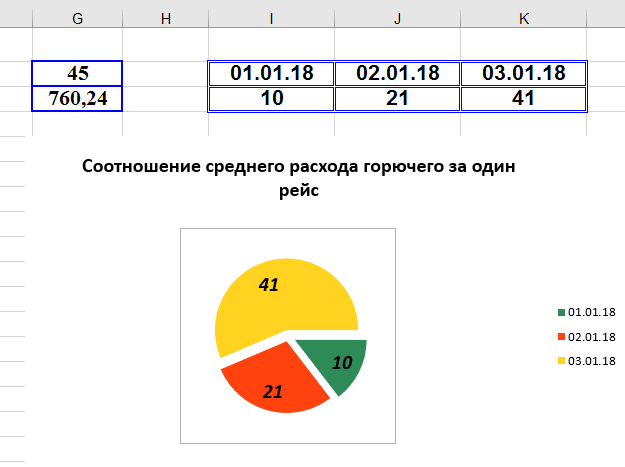 Задача 3В электронную таблицу занесли результаты тестирования учащихся по физике и информатике. Вот первые строки получившейся таблицы.В столбце А указаны фамилия и имя учащегося; в столбце В ‒ округ учащегося, в столбцах С, D ‒ баллы, полученные соответственно по физике и информатике. По каждому предмету можно было набрать от 0 до 100 баллов. Всего в электронную таблицу были занесены данные по 266 учащимся. Порядок записей в таблице произвольный.Выполните задание.1. Определите наибольшую сумму баллов по двум предметам среди учащихся Центрального округа. Ответ запишите в ячейку G2 таблицы.2. Определите, сколько процентов от общего числа участников составили ученики, получившие по информатике менее 40 баллов. Ответ запишите в ячейку G3 таблицы с точностью до одного знака после запятой.3. Постройте круговую учеников из Западного, Восточного и Северного округов. Левый верхний угол диаграммы разместите вблизи ячейки I6. диаграмму, отображающую соотношение количестваРешениеВ столбце E для каждого учащегося вычислим сумму баллов по двум предметам, если это ученик Восточного округа. Для ученика другого округа ячейка будет содержать пустую строку.В ячейку E2 запишем формулу = ЕСЛИ(B2 = "Центральный"; С2 + D2;””)Скопируем формулу во все ячейки диапазона E3:E267. Благодаря использованию относительны ссылок в столбце E непустые значения строк 2-267 будут равны суммам баллов учеников Центрального округа.Для того, чтобы найти наибольшую сумму, в ячейке внесём формулу= МАКС(E2:E267)Для ответа на второй вопрос в дополнительной ячейке, например, в H3, найдем количество участников, набравших по информатике менее 40 баллов. Это можно сделать различными формулами, в том числе при помощи функции=СЧЕТЕСЛИ("D2:D267";<40”)Выразим полученное значение в процентах от общего числа участников тестирования. Результат запишем в ячейку G3: =H3/266*100В ячейку I2 запишем слово «Западный» (без кавычек).В ячейку J2 запишем формулу = СЧЁТЕСЛИ(В2:В267; I2)В ячейку I3 запишем слово «Восточный (без кавычек).В ячейку Ј3 запишем формулу = СЧЁТЕСЛИ(В2:B267; I3)В ячейку I4 запишем слово «Северный» (без кавычек).В ячейку J4 запишем формулу = СЧЁТЕСЛИ(В2:B267; I4)Далее по значениям диапазона I2:J4 строим круговую диаграмму.Ответы:На первый вопрос: 179.На второй вопрос: 7,1.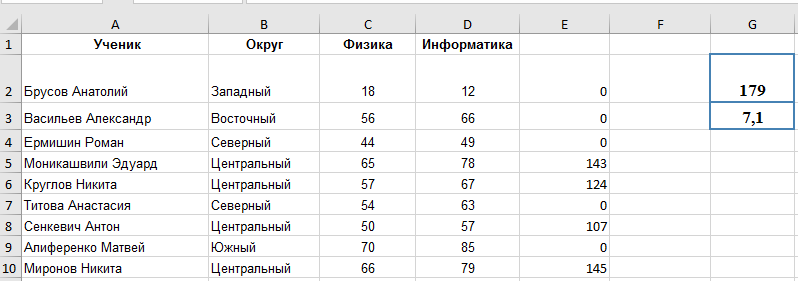 Ответ на третий вопрос: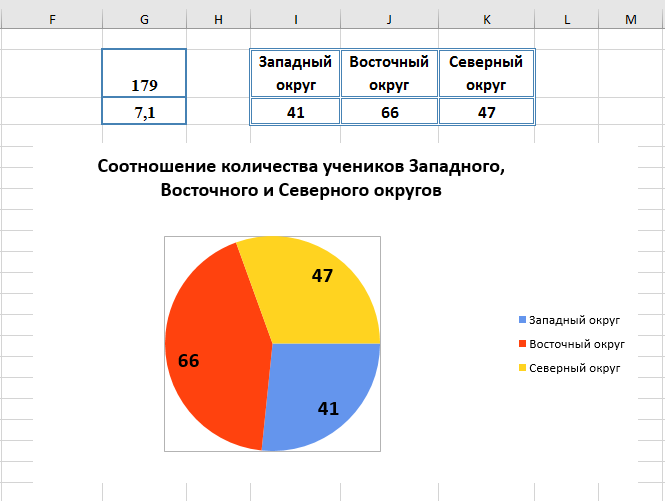 2. Логические задачиВстроенные логические функции Microsoft Exсel позволяют:строить логические схемы;наглядно представить условие задачи или ответ;определять значение логические функции;автоматически пересчитывать результат при изменении логических формулы.Задача 1Построить логическую схему по формуле НЕ(((A˄B)˅С)˄(С˄D)). Определить значение логическую функцию, реализуемую логической схемой.РешениеДля того, чтобы определить значение логической функции от заданных логических переменных, необходимо построить её логическую схему.Данная схема состоит из трех логических элементов: «И», «ИЛИ», «НЕ».Искомая логическая схема содержит четыре логические переменные.Сначала изображаем всю схему, содержащую четыре входа. Значения на входе задаёт пользователь.Значения на выходе из каждого элемента подсчитываем по формулам, которые представлены ниже:=ЕСЛИ(ИЛИ(B6;B8);1;0)=ЕСЛИ(И(B11;B18);1;0)=ЕСЛИ(ИЛИ(B11;D7);1;0)=ЕСЛИ(И(F8;F16);1;0)=ЕСЛИ(НЕ(I12);1;0)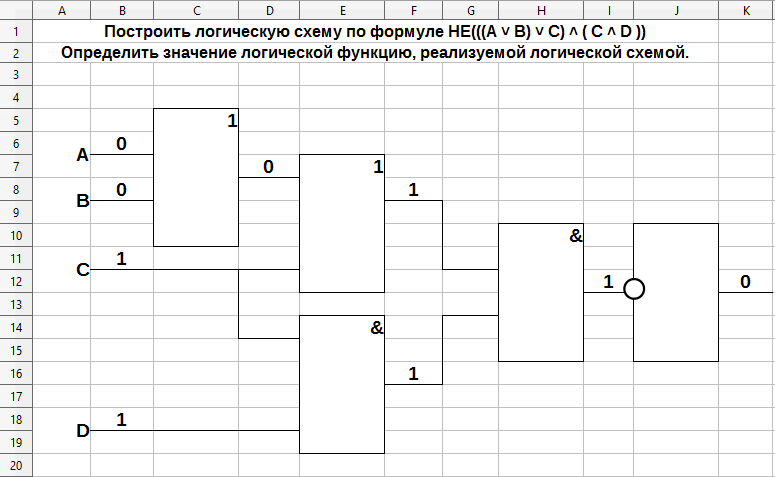 При четырех переменных в логической схеме у нас возможно 16 вариантов исходных данных, соответственно получаем 16 значений для логической функции, которые отражены в построенной таблице истинности.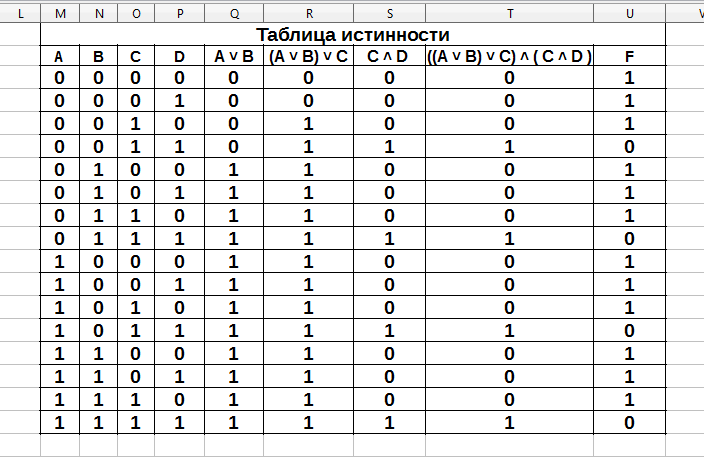 Задача 2Построить логическую схему по формуле X˅(X˄Y)˅(Y˄ Z). Определить логическую функцию, реализуемую логической схемой.РешениеДля того, чтобы определить значение логической функции от заданных логических переменных, необходимо построить её логическую схему.Данная схема состоит из двух логических элементов: «И», «ИЛИ».Искомая логическая схема содержит три логические переменные.Сначала изображаем всю схему, содержащую три входа. Значения на входе задаёт пользователь.Значения на выходе из каждого элемента подсчитываем по формулам, которые представлены ниже:=ЕСЛИ(И(A5;A14);1;0)=ЕСЛИ(И(A14;A20);1;0)=ЕСЛИ(ИЛИ(I6;A5;I18;);1;0)При трёх переменных в логической схеме у нас возможно 9 вариантов исходных данных, соответственно получаем 9 значений для логической функции, которые отражены в построенной таблице истинности.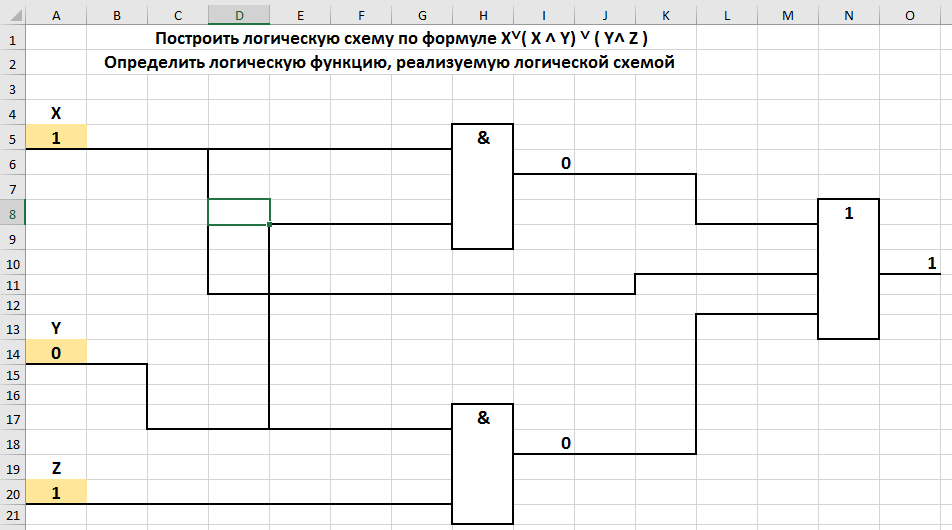 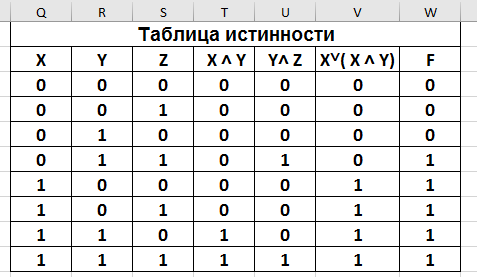 Задача 3Построить логическую схему по формуле X˄Y˅НЕ(Y˅X). Определить логическую функцию, реализуемую логической схемой.РешениеДля того, чтобы определить значение логической функции от заданных логических переменных, необходимо построить её логическую схему.Данная схема состоит из трёх логических элементов: «И», «ИЛИ», «НЕ».Искомая логическая схема содержит две логические переменные.Сначала изображаем всю схему, содержащую два входа. Значения на входе задаёт пользователь.Значения на выходе из каждого элемента подсчитываем по формулам, которые представлены ниже:=ЕСЛИ(И(A7;A12);1;0)=ЕСЛИ(ИЛИ(A12;A7);1;0)=ЕСЛИ(НЕ(G18);1;0)=ЕСЛИ(И(G9;K18);1;0)При двух переменных в логической схеме у нас возможно 4 варианта исходных данных, соответственно получаем 4 значения для логической функции, которые отражены в построенной таблице истинности.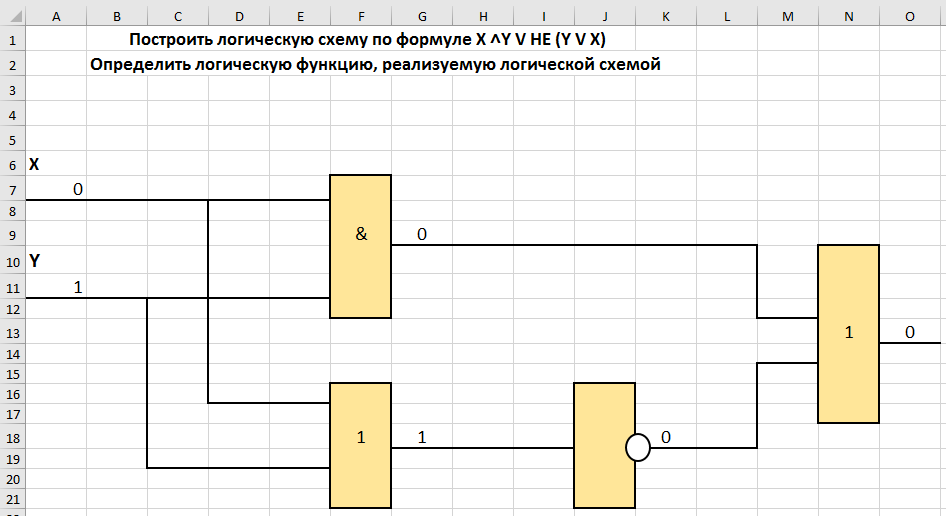 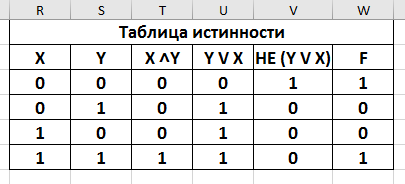 3. Физические задачиЗадача о горизонтально брошенном теле.Тело брошено горизонтально над поверхностью земли с некоторой начальной скоростью. Ускорение свободного падения равно 9,8 м/с2. Сопротивлением воздуха пренебречь. Рассчитать траекторию движения тела.РешениеВ таблицу вносим данные задачи:ускорение свободного падения;начальную горизонтальную скорость;  время падения, разделённое на 15 интервалов;горизонтальное смещение На тело действуют две силы: в горизонтальном направлении действует сила инерции, под действием которой тело движется равномерно, а в вертикальном – сила тяжести, под действием которой тело падает с ускорением. Горизонтальный путь подсчитываем как скорость, умноженная на время, а вертикальную составляющую – по формуле, умноженной на -1, чтобы указать направление оси на графике. Решим задачу с помощью электронной таблицы. Выполним расчеты по шагам, разделив время падения на 15 интервалов по 0,1 с. При вычислении величины свободного падения все значений, как сказано выше, умножим на      -1, чтобы на диаграмме, свободное падение было направлено вниз.Для решения задачи используем следующие формулы: В ячейку B5 записываем =F$2*A5 и копируем на весь столбец.В ячейку С5 записываем = -1*F$1*(A5^2)/2 и также копируем на весь столбец. Расчеты производятся автоматически и вносятся в ячейки таблицы. 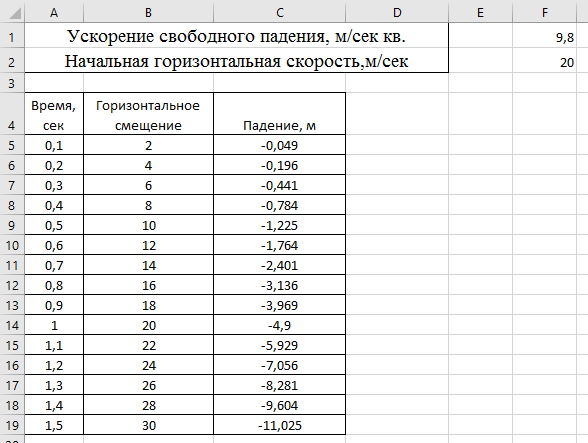 По результатам вычислений заполним таблицу и построим диаграмму, в нашем случае это график, где видна траектория движения тела.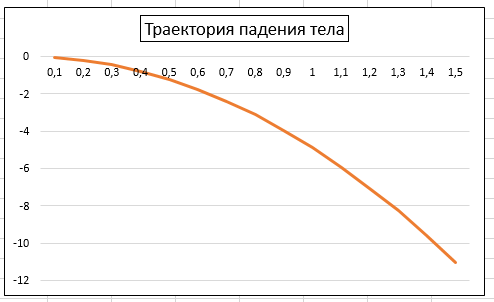 4. Задачи для самостоятельного решенияИспользуя формулы рассчитать для различных планет:первую космическую скорость ;вторую космическую скорость;ускорение свободного падения.Определить возраст учащихся в классе, а также самого младшего и старшего ученика. Пример таблицы смотри ниже.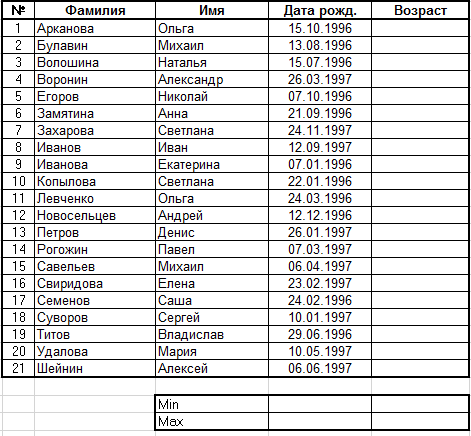 Составить электронную таблицу, вычисляющую количество дней до окончания срока хранения продуктов и определяющую категорию продукта (испорчен или нормальный).Дополнительное заданиедобавить в таблицу пять произвольных наименования продуктов;заполнить ячейки с исходными данными;заполнить ячейки с вычисляемыми данными.Рассчитать итоговую сумму продаж билетов в трёх кассах за неделю и каждый день в отдельности.В электронную таблицу занесли данные о тестировании учеников по выбранным ими предметам.В столбце A записан код округа, в котором учится ученик; в столбце B – фамилия, в столбце C — выбранный учеником предмет; в столбце D – тестовый балл. Всего в электронную таблицу были занесены данные по 1000 учеников. Выполните задание.1. Определите, сколько учеников, которые проходили тестирование по информатике, набрали более 600 баллов. Ответ запишите в ячейку H2 таблицы.2. Найдите средний тестовый балл учеников, которые проходили тестирование по информатике. Ответ запишите в ячейку H3 таблицы с точностью не менее двух знаков после запятой.3. Постройте круговую диаграмму, отображающую соотношение числа участников из округов с кодами «В», «Зел» и «З». Левый верхний угол диаграммы разместите вблизи ячейки G6.В электронную таблицу занесли численность населения городов разных стран. Ниже приведены первые пять строк таблицы: В столбце А указано название города; в столбце В — численность населения (тыс. чел.); в столбце С — название страны. Всего в электронную таблицу были занесены данные по 1000 городам. Порядок записей в таблице произвольный. Выполните задание.Откройте файл с данной электронной таблицей. На основании данных, содержащихся в этой таблице, ответьте на два вопроса.1. Сколько городов, представленных в таблице, имеют численность населения менее 100 тыс. человек? Ответ запишите в ячейку F2.2. Чему равна средняя численность населения австрийских городов, представленных в таблице? Ответ на этот вопрос с точностью не менее двух знаков после запятой (в тыс. чел.) запишите в ячейку F3 таблицы.3. Постройте круговую диаграмму, отображающую соотношение числа городов из стран «Египет», «Австрия» и «Россия». Левый верхний угол диаграммы разместите вблизи ячейки G6.Запишите логическую функцию, описывающую состояние схемы, составьте таблицу истинности.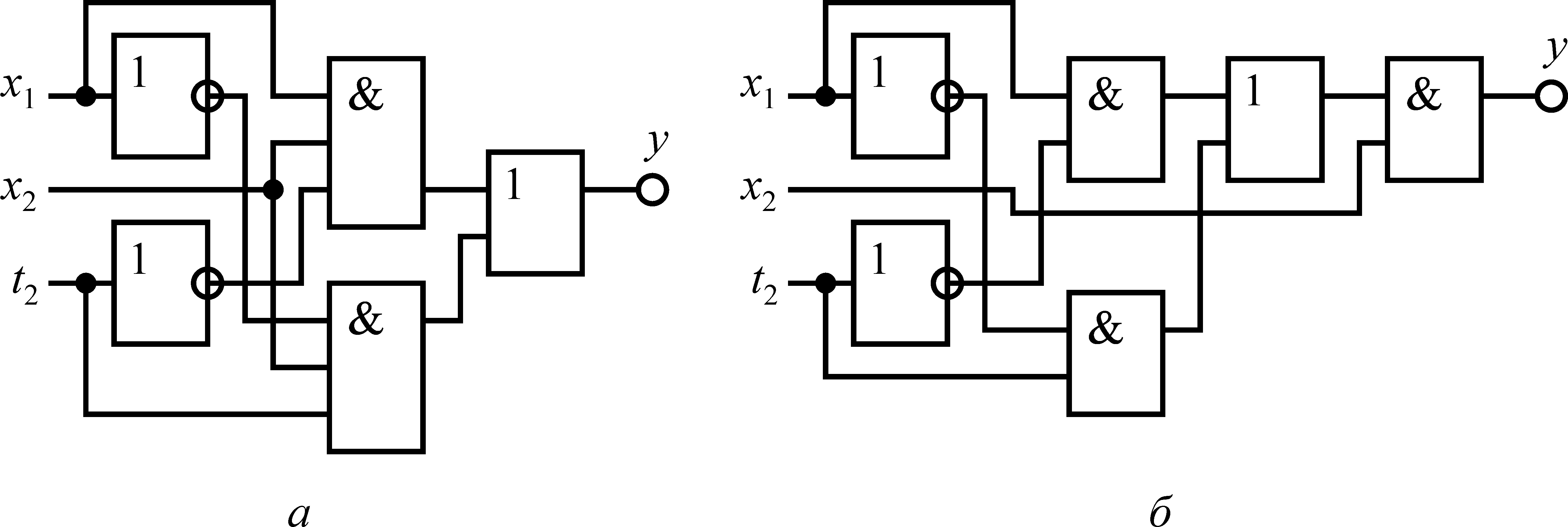 Список используемых источников«Анализ данных в Excel» - Джинжер Саймон: издательство – «Диалектика», 2004г. - URL: https://eknigi.org/os_i_bd/25556-dzhinzher-sajmon-analiz-dannyx-v-excel-naglyadnyj.htmlГетманова А. Д. Логика: Словарь и задачник. Учебное пособие для студентов вузов. М., 1996.ОГЭ. Информатика и ИКТ: типовые экзаменационные О-39 варианты: 20 вариантов / С. С. Крылов, Т. Е. Чуркина-М.: Издательство «национальное образование», 2020. − 272 с. URL: https://inf-oge.sdamgia.ru/ (дата обращения: 05.02.2020)№ABCDEF1НазваниеРежиссёрСтудияГод выходаОценкаЖанр2ЧелюстиСпилбергUniversal Pictures19758,0приключения3БезднаКэмерон20th Century fox19897,6боевик4АватарКэмерон20th Century fox20097,8фантастика5Мышиная охотаВербинскиDream Works19976,4комедия№ABCD1ДатаПеревезено
пассажировКоличество рейсовРасход горючего21.1.20184336366031.2.20182603573041.3.20181261977051.4.201812217760№ABCD1УченикОкругФизикаИнформатика2Брусов АнатолийЗападный18123Васильев АлександрВосточный56664Ермишин РоманСеверный44495Моникашвили ЭдуардЦентральный6578ABCD1округфамилияпредметбалл2CУченик 1Физика2403ВУченик 2Физкультура7824ЮУченик 3Биология3615СВУченик 4Обществознание377ABC1ГородЧисленность населенияСтрана2Асмун91,40Египет3Винер-Нойштадт39,94Австрия4Люлебургаз100,79Турция5Фёклабрук11,95Австрия